ESPECIALLY FOR LOWER PRIMARY STUDENTS – A MUSICAL EVENT ESPECIALLY FOR LOWER PRIMARY STUDENTS – A MUSICAL EVENT JAZZAMATAZZ
ALI MCGREGORAUSTRALIAThis show was filled with dancing children all having a great time and thoroughly enjoying themselves - Broadway Baby ★★★★★Direct from a smash-hit season in Edinburgh, the award-winning Jazzamatazz is an hour-long afternoon of snappy groovin’ jazz crafted especially for lower primary students aged five to seven-years old. Jazzamatazz is performed by the multi-talented opera singer, actress, jazz-singer and mother, Ali McGregor.  Ali and her band give you some dancing tips for rock ‘n roll, swing and jive. There’s also sing-along and action songs, old favourites and some nice, new numbers. 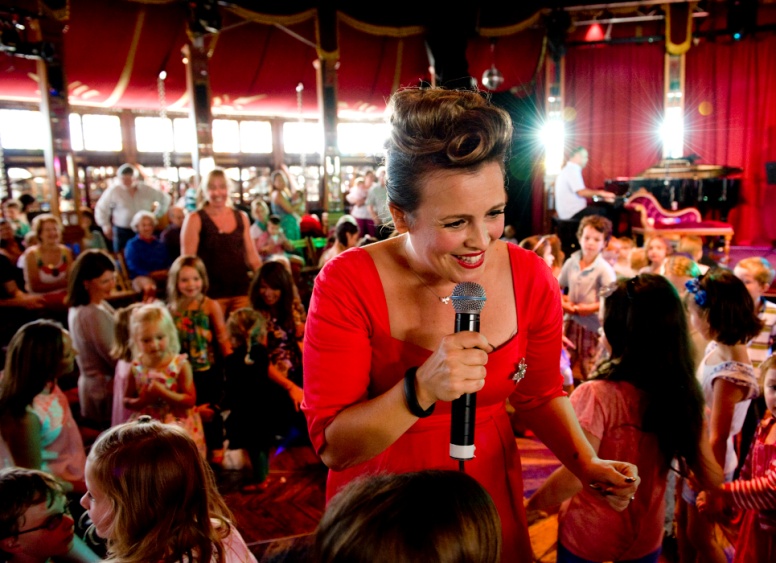 *Recommended for ages 5 – 7  
50 mins durationJAZZAMATAZZ SCHOOLS BOOKING FORM JAZZAMATAZZ SCHOOLS BOOKING FORM JAZZAMATAZZ SCHOOLS BOOKING FORM JAZZAMATAZZ SCHOOLS BOOKING FORM JAZZAMATAZZ SCHOOLS BOOKING FORM JAZZAMATAZZ SCHOOLS BOOKING FORM JAZZAMATAZZ SCHOOLS BOOKING FORM JAZZAMATAZZ SCHOOLS BOOKING FORM JAZZAMATAZZ SCHOOLS BOOKING FORM JAZZAMATAZZ SCHOOLS BOOKING FORM  Name: Name: Name: Name: Name:Position: Phone: Phone: Phone:Ext.Mobile: School: School: School: School: School:Email: School address:Please circle your preferred show and write the total number of tickets you wish to book.  Please circle your preferred show and write the total number of tickets you wish to book.  Please circle your preferred show and write the total number of tickets you wish to book.  Please circle your preferred show and write the total number of tickets you wish to book.  Please circle your preferred show and write the total number of tickets you wish to book.  Please circle your preferred show and write the total number of tickets you wish to book.  Please circle your preferred show and write the total number of tickets you wish to book.  Please circle your preferred show and write the total number of tickets you wish to book.  Please circle your preferred show and write the total number of tickets you wish to book.  Please circle your preferred show and write the total number of tickets you wish to book.  PERFORMANCEPREFERRED TIME               (PLEASE CIRCLE)PREFERRED TIME               (PLEASE CIRCLE)PREFERRED TIME               (PLEASE CIRCLE)PRICENo. of STUDENTSYEARSNo. of TEACHERSTOTAL No. of TICKETSAMOUNTJAZZAMATAZZJAZZAMATAZZ[ 4-5006)[ 4-5006)Festival Tent Friday  6th  March Friday  6th  March Friday  6th  March $10.00 $Aotea Square 10.30 am 10.30 am 12.30 pm TOTALTeachers get 1 ticket for every 10 students – extra adults must purchase tickets.
Please scan or attach this form and send to mailto:schools@aaf.co.nz 
or fax 09 309 0176                                                                                                                                                                                                                                       or post to Education Bookings PO Box 5419, Wellesley Street Auckland 1141Teachers get 1 ticket for every 10 students – extra adults must purchase tickets.
Please scan or attach this form and send to mailto:schools@aaf.co.nz 
or fax 09 309 0176                                                                                                                                                                                                                                       or post to Education Bookings PO Box 5419, Wellesley Street Auckland 1141Teachers get 1 ticket for every 10 students – extra adults must purchase tickets.
Please scan or attach this form and send to mailto:schools@aaf.co.nz 
or fax 09 309 0176                                                                                                                                                                                                                                       or post to Education Bookings PO Box 5419, Wellesley Street Auckland 1141Teachers get 1 ticket for every 10 students – extra adults must purchase tickets.
Please scan or attach this form and send to mailto:schools@aaf.co.nz 
or fax 09 309 0176                                                                                                                                                                                                                                       or post to Education Bookings PO Box 5419, Wellesley Street Auckland 1141Teachers get 1 ticket for every 10 students – extra adults must purchase tickets.
Please scan or attach this form and send to mailto:schools@aaf.co.nz 
or fax 09 309 0176                                                                                                                                                                                                                                       or post to Education Bookings PO Box 5419, Wellesley Street Auckland 1141Teachers get 1 ticket for every 10 students – extra adults must purchase tickets.
Please scan or attach this form and send to mailto:schools@aaf.co.nz 
or fax 09 309 0176                                                                                                                                                                                                                                       or post to Education Bookings PO Box 5419, Wellesley Street Auckland 1141Teachers get 1 ticket for every 10 students – extra adults must purchase tickets.
Please scan or attach this form and send to mailto:schools@aaf.co.nz 
or fax 09 309 0176                                                                                                                                                                                                                                       or post to Education Bookings PO Box 5419, Wellesley Street Auckland 1141Teachers get 1 ticket for every 10 students – extra adults must purchase tickets.
Please scan or attach this form and send to mailto:schools@aaf.co.nz 
or fax 09 309 0176                                                                                                                                                                                                                                       or post to Education Bookings PO Box 5419, Wellesley Street Auckland 1141Teachers get 1 ticket for every 10 students – extra adults must purchase tickets.
Please scan or attach this form and send to mailto:schools@aaf.co.nz 
or fax 09 309 0176                                                                                                                                                                                                                                       or post to Education Bookings PO Box 5419, Wellesley Street Auckland 1141Teachers get 1 ticket for every 10 students – extra adults must purchase tickets.
Please scan or attach this form and send to mailto:schools@aaf.co.nz 
or fax 09 309 0176                                                                                                                                                                                                                                       or post to Education Bookings PO Box 5419, Wellesley Street Auckland 1141